Mother’s Day – dzień MamyProszę pokolorować pojemniki z farbami:1 – blue 2 – red3 – yellow 4 – green Następnie pomalować obrazek na Dzień Mamy i go wręczyć wraz z życzeniami:Happy Mother’s Day!  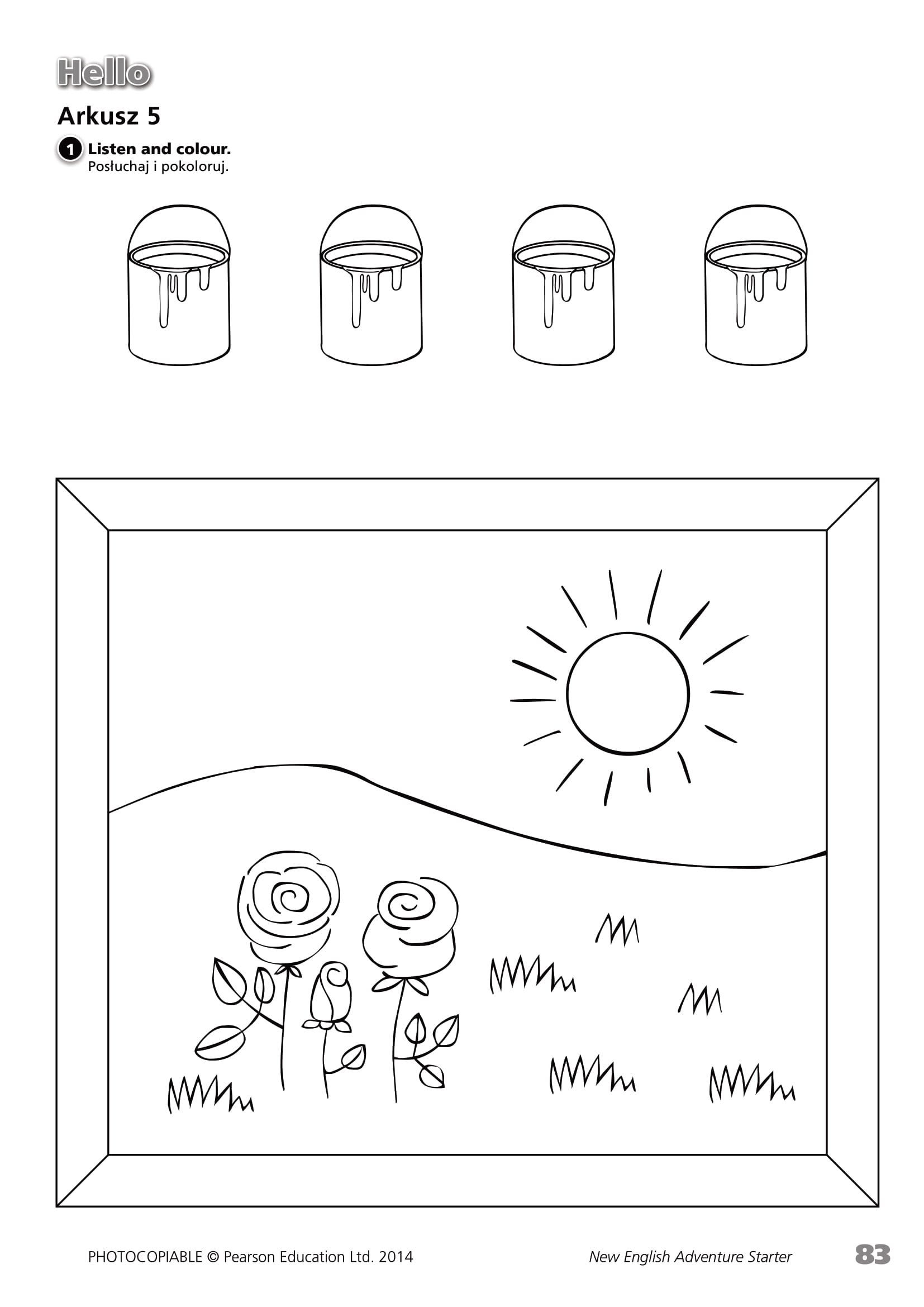 